PERFORMANCE-BASED JOB DESCRIPTION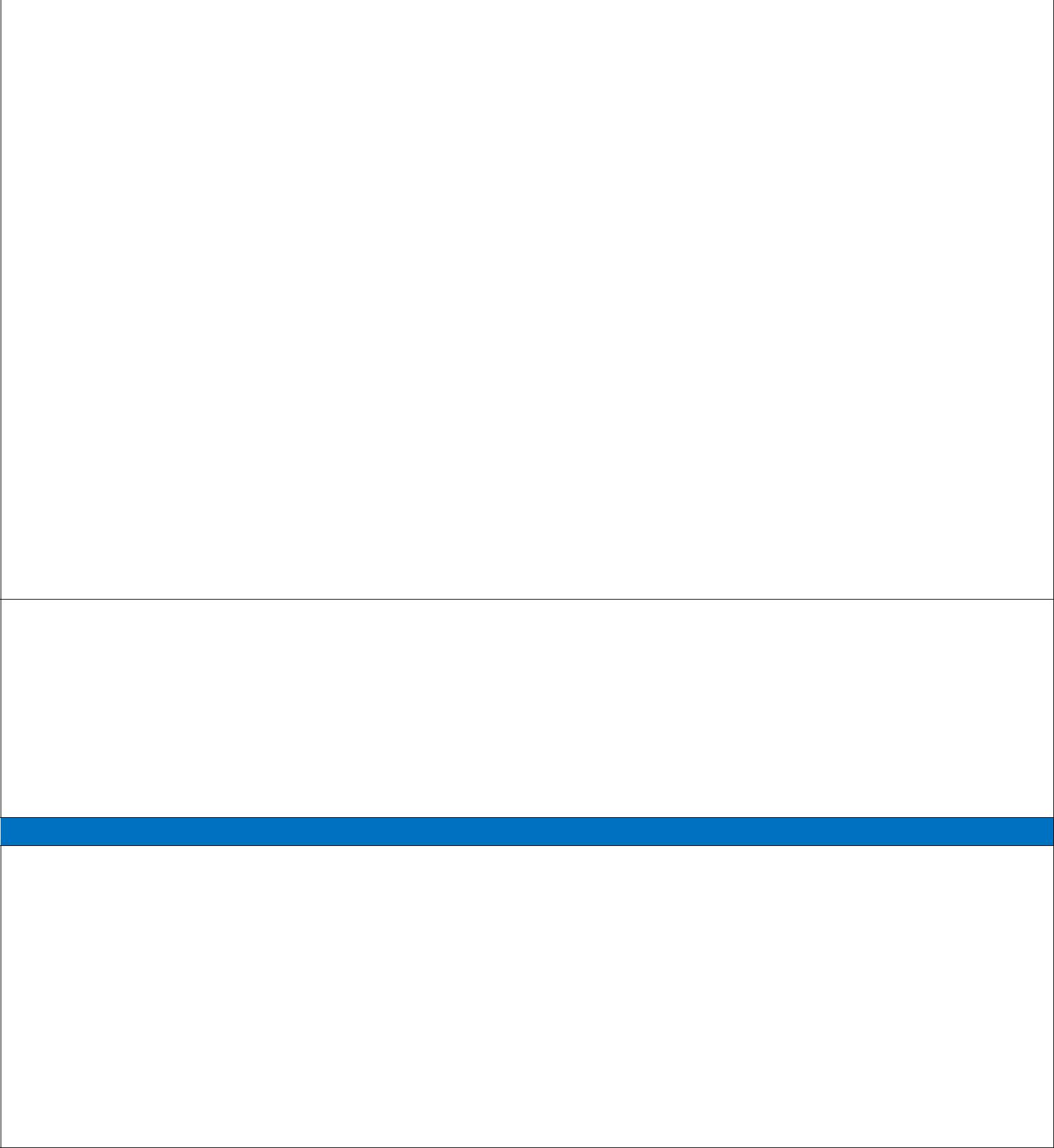 MAIN PURPOSE OF THIS POSITIONDesigning and implementing business development strategy to drive the branch loan portfolio growth, profitability and quality through marketing initiatives on products and services, risk management and administration of the branch to achieve the set goals in line with business objectives.3-4 KEY DELIVERABLES FOR THIS POSITION (K.P.I’s)Delivering Branch TargetsPortfolio growth & profitabilityManaged RisksService DeliveryCustomer SatisfactionKEY RESPONSIBILITIESCarrying out administration, managing and optimizing branch resources to achieve set goals in line with the business strategyDesigning and implementing business development strategy for the branch to achieve business growth, profitability and quality in line with the business strategyCascading and leading in implementation of business strategy in the growth and delivery of branch targetsCoordinating, analyzing and monitoring marketing and outreach activities in order to ensure Portfolio growth in line with the institutional growth objectivesPlanning, coordinating and ensuring customer screening, recruitment, training and evaluation in the branchCoordinating, ensuring and monitoring the loan appraisal/assessment, loan processing and loan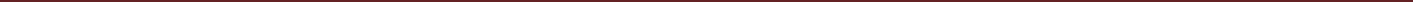 Approval in line with the credit policyImplementing the company laid down credit policies at the branch level so as to ensure the branch Portfolio Quality is below the set target at all timesEnsuring and coordinating service delivery through customer trainings, forums, random customer visits, turn around, customer feedback, loan progress and repayment plans for sustained relationship and customer satisfactionPreparing periodic reports for management information and decision making including follow ups and taking appropriate actions for sustainability and continuous improvementPreparing, managing & monitoring and reporting of the branch budgetary allocationsResponsible for talent management in the branch including coaching, mentoring, developing, motivating, training and evaluating staff to achieve highest levels of performanceManaging the organization’s communication to the branch.Identifying & recommending best practices for innovation to ensure new & improved processes, products and services.Implementing service quality, customer excellence and change initiatives to achieve required business performance and culture.People management skillsLeadership SkillsBusiness planningManaging skillsPerformance managementSales & Marketing skillsRisk ManagementFinancial ReportingCustomer Management skillsPublic Relations SkillsConflict Management skillsProblem solving skillsAnalytical SkillsNegotiation skillsInterpersonal skillsInfluencing skillsStandard General Skills (Generic)Communication skillsCustomer ServiceComputer Literacy & applicationChange ManagementCore Values/ BehaviorIntegrityRespectTransformationPassionJob TitleBranch ManagerBranch ManagerBranch ManagerBranch ManagerBranch ManagerBranch ManagerBranch ManagerBranch ManagerDepartmentOperationsOperationsSection/LocationBranchFUNCTIONALManaging OperationsManaging OperationsOTHERSDirector OperationsReports ToReports To(50% time)(50% time)Key Resources (e.g.InformationApproximateBudget, People,Peopleturnover p.a for this KS. 60MillionInformation)Budgets for therolebranchKey IndicatorsKey IndicatorsKey IndicatorsKey IndicatorsKey InterfacesKey InterfacesDirect ReportsOther assigned ReportsOther assigned ReportsOther assigned ReportsInternal ContactsInternal ContactsExternal Contacts(Jobs reporting to(Jobs reporting to(Jobs reporting to this(Jobs reporting to this(Jobs reporting to thisthis position)position due to otherposition due to otherposition due to otherfactors e.g location, )factors e.g location, )factors e.g location, )Administration  N/A  N/ACredit AnalystCustomersExecutiveCustomerLocal/countyBusinessCustomeradministrationBusinessServiceadministrationDevelopmentServiceService providersDevelopmentHRService providersOfficers (1, 2, 3)HRRegulatory bodiesOfficers (1, 2, 3)MarketingRegulatory bodiesMarketingCritical Success Factors for the JobCritical Success Factors for the JobCritical Success Factors for the JobCritical Success Factors for the JobCritical Success Factors for the JobCritical Success Factors for the JobJob SpecificationsJob SpecificationsJob SpecificationsKey DriversKey DriversKey DriversKey DriversKey DriversRelevant ExperienceRelevant ExperienceAcademic QualificationsAcademic QualificationsAcademic QualificationsCore Job SkillsCore Job Skills4 years relevant4 years relevantDegree/diploma in a Business related fieldDegree/diploma in a Business related fieldDegree/diploma in a Business related fieldDegree/diploma in a Business related fieldDegree/diploma in a Business related fieldStrategy implementation atStrategy implementation atStrategy implementation atStrategy implementation atStrategy implementation atexperienceexperienceProfessional QualificationsProfessional QualificationsProfessional QualificationsProfessional Qualificationsbranch levelbranch levelbranch levelbranch levelProfessional QualificationsProfessional QualificationsProfessional QualificationsProfessional QualificationsBusiness Ops Planning &Business Ops Planning &Business Ops Planning &Business Ops Planning &Business Ops Planning &PMPPMPPMPReporting skillsReporting skillsReporting skillsReporting skills